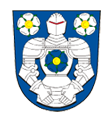 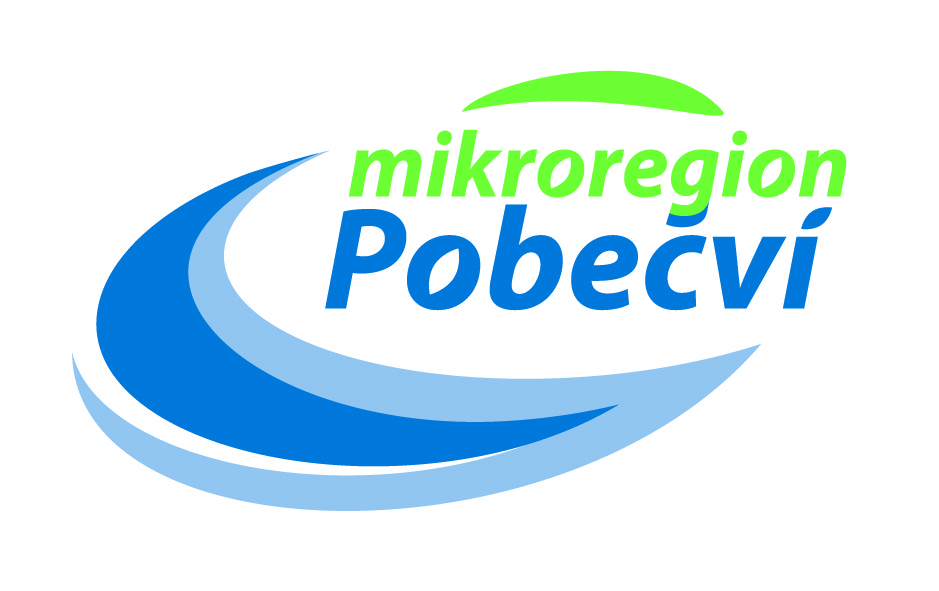 Obec Lazníky, ve spolupráci se Spolkem pro kulturu obce Lazníky, dobrovolníky, a Mikroregionem Pobečví, pořádají dne 10.6.2017 na dolním fotbalovém hřištiv Lazníkách 11. ročník soutěžeProgram:9:30 – 10:00 Příjezd, registrace družstev10:00 – 10:30 Zahájení her10:30 – 14:30 Soutěž disciplíny14:30 – 15:30 Kulturní program15:30 – 16:00 Vyhlášení výsledků, závěr HER BEZ HRANIC16:00 – 22:00 Volná zábava s hudebním doprovodemCelým dnem bude provázet DJ MÁDR, kulturní program, malování na obličej, připraveno bohaté občerstvení Srdečně zveme širokou veřejnost PROPOZICE HER BEZ HRANIC – LAZNÍKY  10.6.2017Složení týmu a přihlášeníTým je složen z 5 soutěžících, složení týmu je na Vašem uvážení, soutěžící se mohou v jednotlivých disciplínách střídat. Připravte si bojový pokřik nebo říkanku, která charakterizuje Vaši  obec  a Vás  Vezměte s sebou k soutěžím trika reprezentující  Vaši obec  a obecní prapor k zahájení.Přihlaste se prosím nejpozději  do 24.5.2017 na adresu:  starosta@lazniky.czSoutěžní disciplíny – tématicky  zaměřeny na  zemědělstvíNadojíme, uvidímeHopsa, hejsa do L.A. zníkSběr chmeleNasáváme  0,5lStřílení špačků na viniciČesání jablekSběr škůdcůPatero řemeselMistr kuchtíkKdo to ví, odpoví